Supplementary MaterialSupplementary TablesSupplementary Table S1. Thermal indices used in this study. Abbreviations are mentioned in parenthesis, and units are noted in square brackets.Supplementary Table S2. The sample number used for bleaching and mortality analyses for each group in each year. The group “Others” includes all Acropora except A. digitifera, A. gemmifera, and Tabular Acropora. The group “Acropora” includes all Acropora present in the study plots.Supplementary Table S3. Effect of random variable, Colony ID on the best-fit models describing the variations in bleaching degree and mortality rates of all Acropora corals in 2016 and 2017. Models with and without the random effect were compared using a log-likelihood ratio test. If the p values were > 0.05 the random effect was eliminated from the model. df is the degree of freedom, which equals the difference in the number of parameters between the models being compared. LRT is the log likelihood ratio based on the difference in the residual deviance of the two models.Supplementary Table S4. Results of statistical tests that compared various variables or thermal indices and the duration of sunshine between 2016 and 2017. Significant P values (< 0.05) are indicated in italic and bold font. Thermal indices are shown in Table S1.Supplementary Table S5. Summary of best fit models describing bleaching degree of Acropora corals. There are two intercepts per model because it is an ordinal regression. UB|PB means log odds of being unbleached versus being partially or completely bleached. PB|CB means log odds of being unbleached or partially bleached compared to completely bleached. Significant P values (< 0.05) are indicated in italic and bold font. UB, unbleached; PB, partially bleached; CB, completely bleached. Supplementary Table S6. Model summaries of best fit models describing whole or partial mortality of all Acropora. Significant P values (< 0.05) are indicated in italic and bold font.Supplementary Figures Supplementary Figure S1. (A) Daily minimum, (B) mean, (C) maximum, and (D) Max3d (maximum over any consecutive three days) STSPs (seawater temperature recorded hourly at the study plots) during the warmest two months. Asterisks represent significant differences between years or time periods (‘***’ P < 0.001, ‘**’ P < 0.01 ‘*’ P < 0.05 ‘·’ ‘ns’ P > 0.05).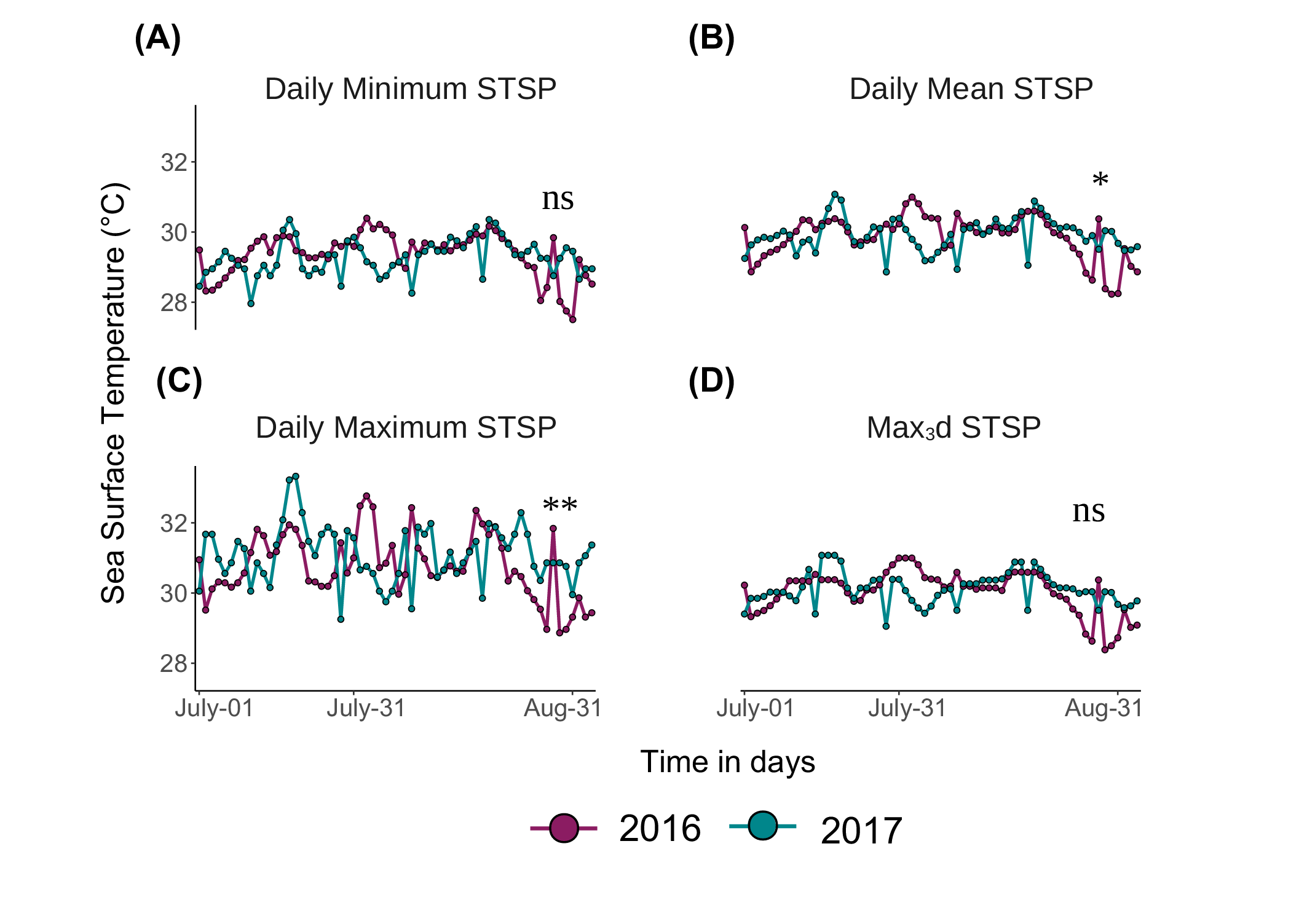 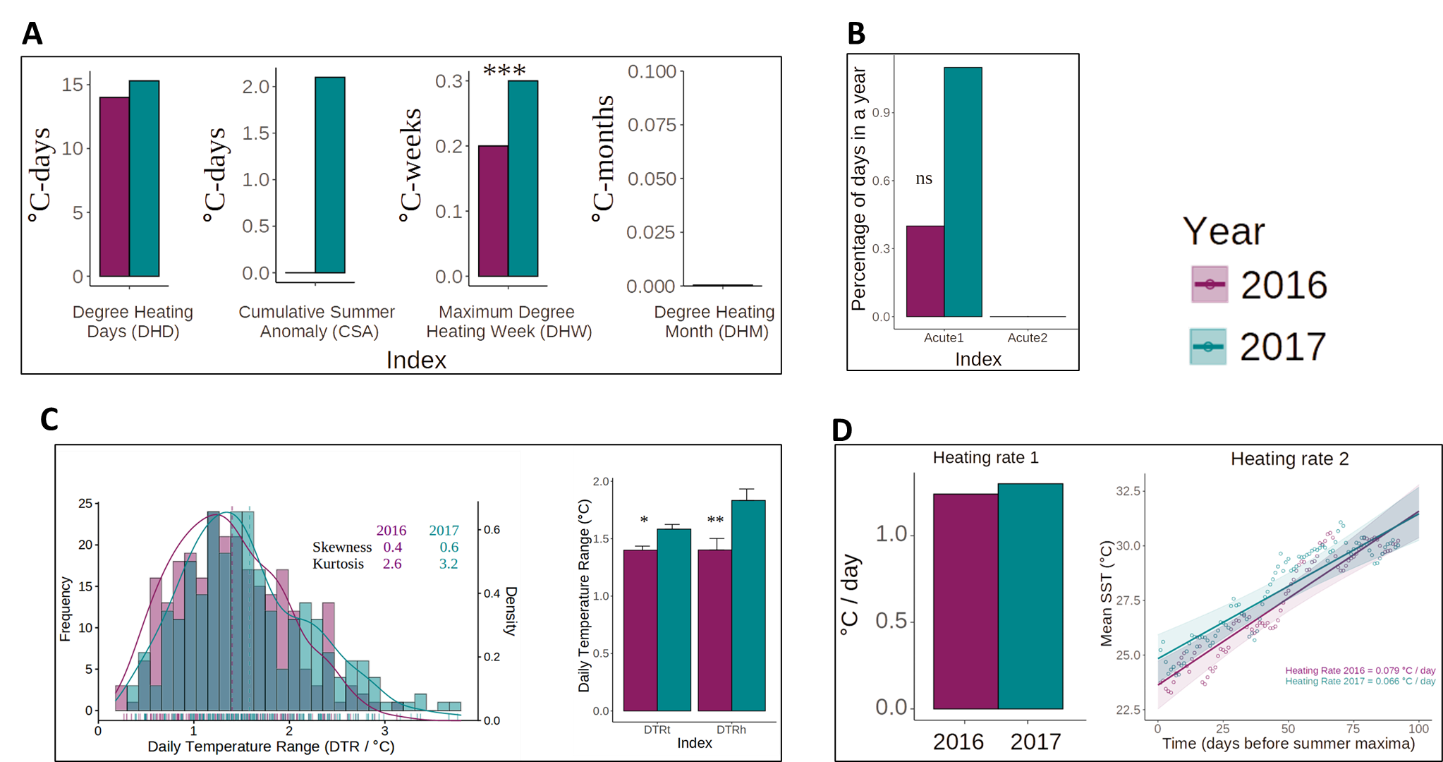 Supplementary Figure S2. (A) Temporal variations in cumulative thermal stress indices, (B) acute stress indices, (C) frequency distribution of daily DTR (daily temperature range) and Mean ± SE of DTR over the entire year and the warmest two months, and (D) heating rate. Asterisks represent significant differences between years or time periods (‘***’ P < 0.001, ‘**’ P < 0.01 ‘*’ P < 0.05 ‘·’ ‘ns’ P > 0.05).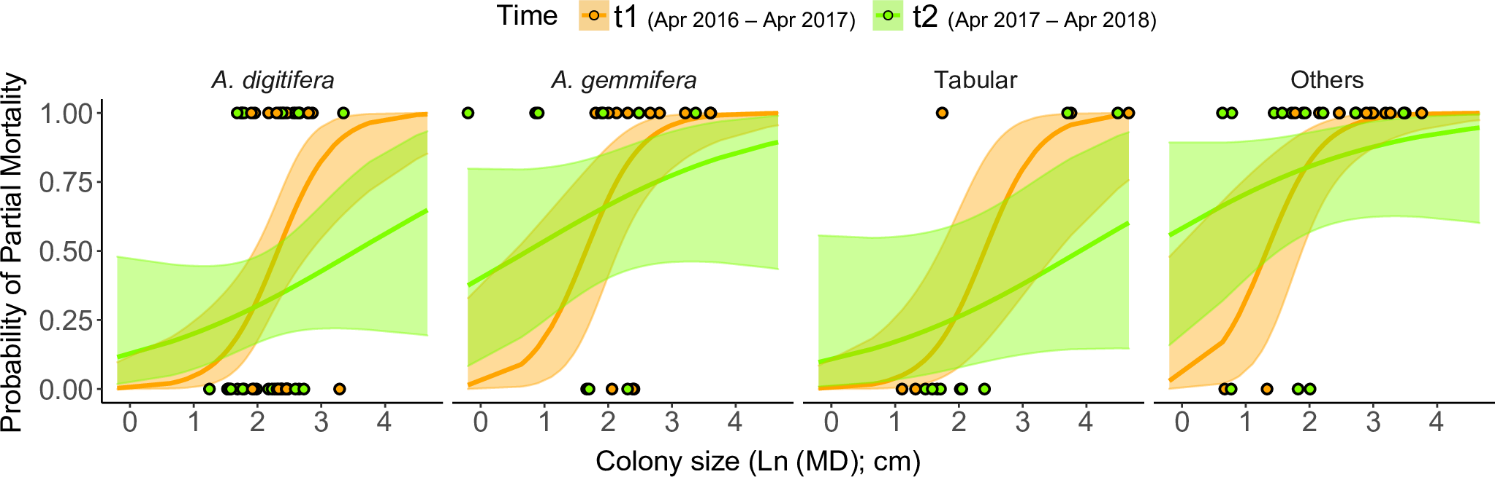 Supplementary Figure S3. Relationship between colony size and probability of partial mortality in different Acropora groups at time t1 and t2. Lines in the plot represent binomial regression fit with 95% confidence intervals. Dots in the plot represent the observed data.ReferencesBerkelmans R, De’ath G, Kininmonth S, Skirving WJ. 2004. A comparison of the 1998 and 2002 coral bleaching events on the Great Barrier Reef: Spatial correlation, patterns, and predictions. Coral Reefs. 23, 74-83. DOI:10.1007/s00338-003-0353-yChollett I, Enríquez S, and Mumby PJ. 2014. Redefining thermal regimes to design reserves for coral reefs in the face of climate change. PLoS ONE. 9, 1-8. DOI:10.1371/journal.pone.0110634.Donner SD, Skirving WJ, Little, CM, Oppenheimer M, Hoegh-Guldberg O. 2005. Global assessment of coral bleaching and required rates of adaptation under climate change. Glob. Chang. Biol. 11, 2251-2265. DOI:10.1111/j.1365-2486.2005.01073.xMaynard JA, Turner PJ, Anthony KRN, Baird AH, Berkelmans R, Eakin CM, et al. 2008. ReefTemp : An interactive monitoring system for coral bleaching using high-resolution SST and improved stress predictors. Geophys. Res. Lett. 35, L05603. DOI:10.1029/2007GL032175Liu, G, Strong AE, Skirving W. 2003. Remote sensing of sea surface temperatures during 2002 Barrier Reef coral bleaching. Eos, Trans. Am. Geophys. Union. 84, 137-144. DOI:10.1029/2003EO150001.Safaie A, Silbiger NJ, McClanahan TR, Pawlak G, Barshis DJ, Hench JL, et al. 2018. High frequency temperature variability reduces the risk of coral bleaching. Nat. Commun. 9, 1-12. DOI :10.1038/s41467-018-04074-2IndicesDescriptionReferenceCumulative stressCumulative stressCumulative stressDegree heating days (DHD)[°C -days]The value is the summed positive deviations of daily mean sea surface temperatures (STSPdaily) from the mean of the monthly means of STSP in July and August (MMMmax).Single cumulative value per year were calculated.Maynard et al. (2008)Cumulative thermal anomaly(CSA )[°C -days]Trapezoidal integration of daily hotspot (HSmaxi) ≥ 1°C, during summer periods for each year. Where daily HSmaxi is the difference between the STSPdaily and MMMmax.Single cumulative value per year were calculated.Safaie et al. (2018)Degree heating week (DHW)[°C -week]Cumulative thermal stress over a 12-week window.Daily DHW values were calculated.Liu, Strong & Skirving (2003)Degree heating month (DHM)[°C - month]Monthly hotspots (MHS) ≥ 1°C, summated over the entire year. Where MHS is the difference between monthly STSP and MMMmax.Single cumulative value per year were calculated.Donner et al. (2005)Acute stressAcute stressAcute stressAcute 1Presence or absence of days when HSmaxi≥ 1°C within each year.Single cumulative value expressed as percentage of days when HSmaxi ≥ 1°C within each year were calculated.Safaie et al. (2018)Acute 2Presence or absence of days when HSmaxi ≥ 2°C within each year.Single cumulative value expressed as percentage of days when HSmaxi ≥ 2°C within each year were calculated.Safaie et al. (2018)Max3d STSP [°C]Maximum STSP over any consecutive three days during the warmest two months (July-August).Daily Max3d STSPs from July-August were estimated.Berkelmans et al. (2004)Rate in change of STSPRate in change of STSPRate in change of STSPHeating rate 1 [°C/day]DHD divided by the number of days were STSP exceeded long- term summer mean.Maynard et al. (2008b)Heating rate 2 [°C/day]Slope of daily STSPs three months prior to the week with maximum weekly STSP for both yearsChollett, Enríquez & Mumby (2014)High frequency STSP variabilityHigh frequency STSP variabilityHigh frequency STSP variabilityDaily temperature variation [°C]Difference between daily maximum and daily minimum STSPDTR total: Mean DTR over entire year.DTR heat: Mean DTR over warmest two months in the year (July - August)Safaie et al. (2018)DTR shapeKurtosis of daily DTR values of each year.Skewness of daily DTR values of each yearSafaie et al. (2018)ResponseGroups20162017Bleaching (Complete and Partial)A. digitifera2525Bleaching (Complete and Partial)A. gemmifera1212Bleaching (Complete and Partial)Tabular Acropora99Bleaching (Complete and Partial)Others1616Bleaching (Complete and Partial)Acropora6262Whole MortalityA. digitifera3929Whole MortalityA. gemmifera4017Whole MortalityTabular Acropora1712Whole MortalityOthers2617Whole MortalityAcropora12275Partial MortalityA. digitifera2525Partial MortalityA. gemmifera1212Partial MortalityTabular Acropora77Partial MortalityOthers1414Partial MortalityAcropora5858ResponsedfLRTPr(>Chisq)Bleaching Degree (2016 & 2017)1.00.01.0Partial Mortality1.01.22.7Whole Mortality1.01.40.2TestVariablesChi-squaredp valueFriedman testDaily Minimum STSP0.10.79Friedman testDaily Mean STSP5.20.02Friedman testDaily Maximum STSP9.30.002Friedman testDTRtotal5.50.02Friedman testDTRh10.90.001Friedman testTotal precipitation (mm)2.90.09Friedman testMaximum precipitation over 1 hour3.50.06Friedman testMaximum precipitation over 10 minutes2.50.18Wilcoxson signed rank testV statisticsWilcoxson signed rank testMax3dSTSP787.00.19Wilcoxson signed rank testDHW874.0<0.00001McNemar's testZ statisticsMcNemar's testAcute1-1.00.32GLS regression ValueGLS regressionHeating rate (GLS Slope)-0.930.40Mann-Whitney U-testZ- statisticsMann-Whitney U-testDuration of sunshine1.8, 0.07ResponseGroupModel SummaryTermsValueStd. Errort valuep valueBleaching Degree (2016 & 2017)All AcroporaCoefficientsTime - 2017-3.60.5-6.8<0.00001Bleaching Degree (2016 & 2017)All AcroporaInterceptsUB|PB-5.50.6-9.1<0.00001Bleaching Degree (2016 & 2017)All AcroporaInterceptsPB|CB-2.00.4-5.1<0.00001Bleaching Degree (2017)All AcroporaCoefficientsGrowth-0.80.4-2.40.02Bleaching Degree (2017)A. digitiferaCoefficientsColony Size3.21.32.50.01Bleaching Degree (2017)Tabular AcroporaCoefficientsGrowth-75.522665001.0Bleaching Degree (2017)All AcroporaInterceptsUB|PB-2.20.4-4.9<0.00001Bleaching Degree (2017)All AcroporaInterceptsPB|CB1.80.44.8<0.00001Bleaching Degree (2017)A. digitiferaInterceptsUB|PB3.82.21.70.08Bleaching Degree (2017)A. digitiferaInterceptsPB|CB9.63.32.90.004Bleaching Degree (2017)Tabular Acropora*InterceptsUB|PB-28.9100381.101.0Bleaching Degree (2017)Tabular Acropora*InterceptsPB|CB51.9247807.401.0ResponseModel variablesModel variablesModel variablesModel variablesModel variablesResponseTermsEstimateStd. Errorz valuePr(>|z|)Whole MortalityIntercept-1.00.4-3.00.003Whole MortalityGroup A. digitifera-0.30.5-0.70.5Whole MortalityGroup A. gemmifera1.00.42.30.02Whole MortalityGroup Tabular0.40.50.80.5Partial MortalityIntercept-3.01.6-1.90.06Partial MortalityColony Size2.30.73.10.002Partial MortalityTime t23.41.81.90.06Partial MortalityGroup A. digitifera-2.30.7-3.40.001Partial MortalityGroup A. gemmifera-0.70.8-1.00.3Partial MortalityGroup Tabular-2.50.9-2.70.008Partial MortalityColony Size - Time t2-1.70.8-2.10.03Summary of deviance residualsSummary of deviance residualsSummary of deviance residualsSummary of deviance residualsSummary of deviance residualsMin1QMedian3QMaxWhole Mortality-1.2-0.8-0.71.21.8Partial Mortality-2.2-0.90.20.91.9Deviance Deviance Deviance Deviance Deviance NullNullResidualResidualWhole Mortality246.15 on 195 Df246.15 on 195 Df233.82 on 192 df233.82 on 192 dfPartial Mortality155.15 on 112 Df155.15 on 112 Df116.68 on 106 Df116.68 on 106 Df